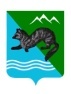 РАСПОРЯЖЕНИЕАДМИНИСТРАЦИИ СОБОЛЕВСКОГО МУНИЦИПАЛЬНОГО     РАЙОНА КАМЧАТСКОГО КРАЯ  20 октября 2021                              с. Соболево                                        № 665-рО внесении изменений в составМежведомственной комиссии по приемке оздоровительных лагерей с дневным пребыванием детейВ связи с кадровыми изменениями в администрации Соболевского муниципального района Камчатского края и администрации Крутогоровского сельского поселения Камчатского края внести следующие изменения в распоряжение администрации Соболевского муниципального района Камчатского края от 12.05.2021 г. №258-р:В пункте 1 слова «Колмаков Анатолий Викторович, заместитель главы администрации Соболевского муниципального района, руководитель комитета по экономике, ТЭК, ЖКХ и управлению муниципальным имуществом», района, председатель комиссии», заменить на слова «Сафонова Анастасия Владимировна, Врио заместителя главы администрации Соболевского муниципального района, председатель комиссии».В пункте 2 слова «Овчаренко Галина Николаевна  - Глава Крутогоровского сельского поселения», заменить на слова «Струнина Анастасия Владимировна, заместитель главы администрации Крутогоровского сельского поселения».Контроль исполнения настоящего распоряжения  возложить на управление образования и молодежной политики администрации Соболевского муниципального района.Врио заместителя главы администрацииСоболевского муниципального района                                      А.В. Сафонова